知识产权与遗传资源、传统知识和民间文学艺术
政府间委员会第三十一届会议2016年9月19日至23日，日内瓦土著和当地社区专家小组通知秘书处编拟的文件1.	知识产权与遗传资源、传统知识和民间文学艺术政府间委员会(“委员会”)在第七届会议上议定：“紧接在委员会开始举行会议之前，先举行为期半天的专家小组报告会，由当地或土著社区的代表主持。”自2005年以来，在委员会召开每届会议之前，均举行过此种专家小组会议。2.	第三十一届会议专家小组会议的主题是：“关于保护传统知识的IGC条款草案：土著人民和当地社区的视角”。3.	附件中载有本次专家小组会议的临时日程安排。［后接附件］专家小组临时日程安排[附件和文件完]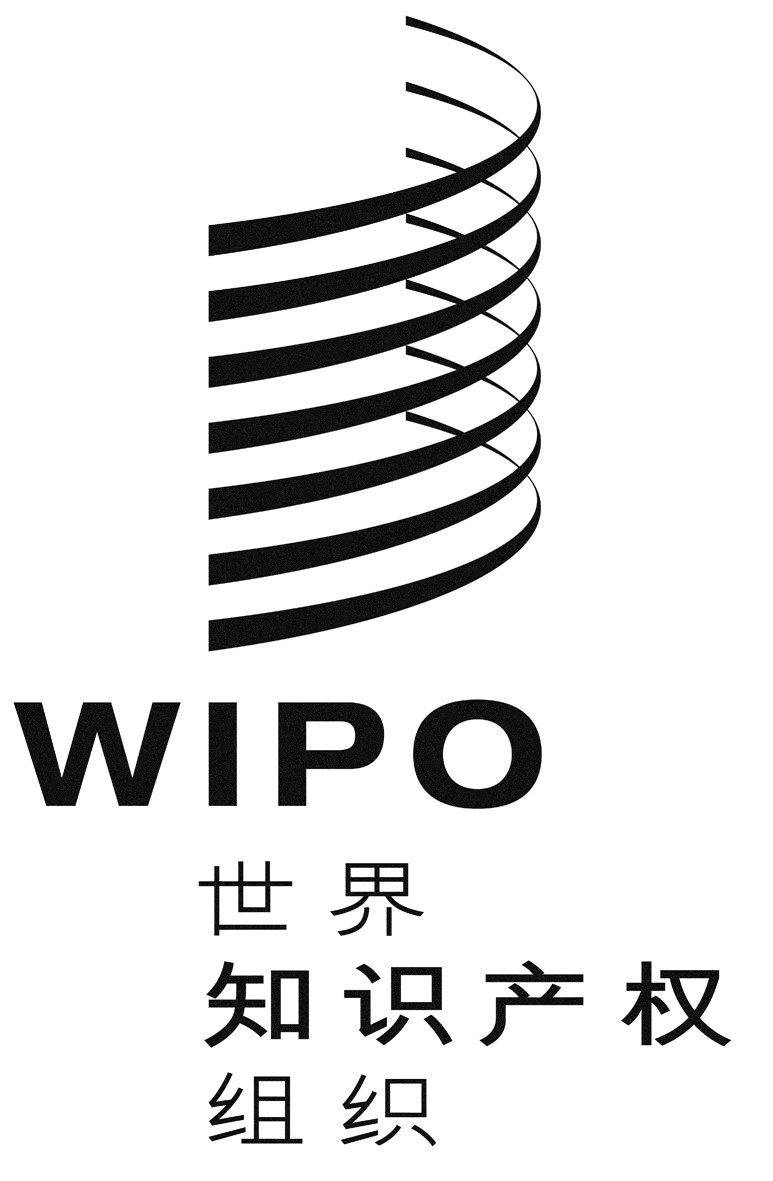 CWIPO/GRTKF/IC/31/inf/5WIPO/GRTKF/IC/31/inf/5WIPO/GRTKF/IC/31/inf/5原 文：英文原 文：英文原 文：英文日 期：2016年8月23日  日 期：2016年8月23日  日 期：2016年8月23日  2016年9月19日(星期一)11:00开幕主席——(待WIPO土著磋商论坛确定)11:00–11:20主旨发言人：Laila Susanne Vars博士，挪威萨米人；萨米议会议员；联合国土著人民权利宣言谈判人；挪威加尔杜土著人民权益资源中心主任11:20–11:40评论人：Jennifer Tauli Corpuz女士，菲律宾高山省坎卡纳耶伊哥洛特人；菲律宾特波提巴基金会——土著民族政策研究和教育国际中心法律协调员11:40–12:00评论人：Jim Walker先生，澳大利亚伊曼族和刚刚族；澳大利亚Murri Mura原住民公司及土著和岛民研究行动基金会董事会成员12:00–12:15自由讨论，专家小组闭幕